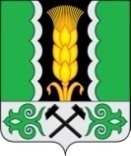 Российская ФедерацияРеспублика ХакасияСовет депутатов Аршановского сельсоветаАлтайского района Республики ХакасияРЕШЕНИЕс. Аршаново            В  соответствии с Бюджетным Кодексом Российской Федерации,  статьи 29 Устава муниципального образования Аршановский сельсовет, Положением  о бюджетном процессе и финансовом контроле в администрации Аршановского сельсовета, Совет депутатов Аршановского сельсовета Алтайского района Республики Хакасия,РЕШИЛ: Статья 1.Утвердить отчет об исполнении   бюджета Аршановского сельсовета (далее бюджет) за 2020 год:1) общий объём доходов бюджета в сумме
48 421,2 тыс. рублей;2) общий объём расходов бюджета в сумме
85 564,7 тыс. рублей;3) общий объем дефицита бюджета в сумме 37 143,5 тыс. рублейСтатья 2.Утвердить исполнение   бюджета муниципального образования Аршановский сельсовет за 2020 год:Согласно Приложению 1 «Источники финансирования муниципального образования Аршановский сельсовет за 2020 год» к настоящему Решению.Согласно Приложению 2 «Доходы бюджета муниципального образования Аршановский сельсовет за 2020 год» к настоящему Решению.Согласно Приложению 3 «Безвозмездные поступления бюджета муниципального образования Аршановский сельсовет за 2020 год» к настоящему Решению. Согласно Приложению 4 «Ведомственная структура расходов бюджета        муниципального образования Аршановский сельсовет за 2020 год» к настоящему Решению. Согласно Приложению 5 «Отчет по формированию распределений бюджетных ассигнований по разделам, подразделам, целевым статьям, группам и подгруппам видов расходов, классификации расходов бюджета муниципального образования Аршановский сельсовет за 2020 год» к настоящему Решению.Согласно Приложению 6 «Перечень муниципальных программ, предусмотренных к финансированию из бюджета муниципального образования Аршановский сельсовет за 2020 гоа» к настоящему Решению. Статья 3.Настоящее Решение вступает в силу со дня его официального опубликования (обнародования).  Глава  Аршановского сельсовета                                                             Л.Н. СыргашевИсточники финансирования дефицита бюджета муниципального образования Аршановский сельсовет за 2020 года                                                                                                              (тыс. рублей)Перечень муниципальных программ, предусмотренный  к финансированию из бюджета муниципального образования Аршановского сельсовета за 2020 годтыс.руб.Пояснительная запискак отчету об исполнении бюджета МО Аршановский сельсовет за 2020 год       Доходная часть бюджета МО Аршановский сельсовет за 2020 год исполнена на 48 269,3 тыс. рублей, что составляет 99,67 % от годовых плановых назначений (план 48 421,2 тыс. рублей)       Собственных доходов фактически получено 47 439,2 тыс. рублей, что составило 100,7 % от годовых плановых назначений (план 47 107,4 тыс. рублей)Безвозмездных поступлений получено 830,1 тыс. рублей, что составило 63,18 % от годовых плановых назначений (план 1 313,8 тыс. рублей), из них:- дотации 210,0 тыс. рублей;- субвенции, субсидии 1 100,0 тыс. рублей;-прочие безвозмездные поступления 3,8 тыс. рублей.      Расходная часть бюджета МО Аршановский сельсовет за 2020 год исполнена на 30582,7 тыс. рублей, что составляет 35,74% от годовых плановых назначений (план 85 564,7 тыс. руб.)Главный бухгалтер                                                     Мокина И.Г.Об исполнении   бюджета муниципального образования Аршановский сельсовет за 2020 годПриложение 1 к Решению Совета депутатов МО Аршановский сельсовет «Об исполнении бюджета муниципального образования Аршановский сельсовет за 2020 года»  Код бюджетной классификации Российской ФедерацииВиды источниковПланза 2020 годаИсполнено за 2020 года334 01 02 00 00  00 0000 000Кредиты кредитных организаций в валюте Российской Федерации0,00,0334 01 02 00 00  00 0000 700Получение кредитов от кредитных организаций  в валюте Российской Федерации0,00,0334 01 02 00 00  10 0000 710Получение кредитов от кредитных организаций бюджетами поселений в валюте Российской Федерации0,00,0334 01 05 00 00 00 0000 000Изменение остатков средств на счетах по учёту средств бюджета37 143,5-12 284,3334 01 05 00 00 00 0000 500Увеличение остатков средств бюджетов-48 421,2-48 269,3334 01 05 02 00 00 0000 500Увеличение прочих остатков средств бюджетов-48 421,2-48 269,3334 01 05 02 01 00 0000 510Увеличение прочих остатков денежных средств бюджетов-48 421,2-48 269,3334 01 05 02 01 10 0000 510Увеличение прочих остатков денежных средств бюджетов поселений-48 421,2-48 269,3334 01 05 00 00 00 0000 600Уменьшение  остатков средств бюджетов85 564,730 582,7334 01 05 02 00 00 0000 600Уменьшение  прочих остатков средств бюджетов85 564,730 582,7334 01 05 02 01 00 0000 610Уменьшение прочих остатков денежных средств бюджетов85 564,730 582,7334 01 05 02 01 10 0000 610Уменьшение прочих остатков денежных средств бюджетов поселений85 564,730 582,7334 01 00 00 00 00 0000 000Всего источников внутреннего финансирования дефицита бюджета37 143,5-17 686,6Приложение 2 к решению Совета депутатов МУНИЦИПАЛЬНОГО ОБРАЗОВАНИЯ Аршановский сельсовет "Об исполнении бюджета муниципального образования Аршановский сельсовет за  2020 год" Приложение 2 к решению Совета депутатов МУНИЦИПАЛЬНОГО ОБРАЗОВАНИЯ Аршановский сельсовет "Об исполнении бюджета муниципального образования Аршановский сельсовет за  2020 год" Приложение 2 к решению Совета депутатов МУНИЦИПАЛЬНОГО ОБРАЗОВАНИЯ Аршановский сельсовет "Об исполнении бюджета муниципального образования Аршановский сельсовет за  2020 год" Приложение 2 к решению Совета депутатов МУНИЦИПАЛЬНОГО ОБРАЗОВАНИЯ Аршановский сельсовет "Об исполнении бюджета муниципального образования Аршановский сельсовет за  2020 год" Приложение 2 к решению Совета депутатов МУНИЦИПАЛЬНОГО ОБРАЗОВАНИЯ Аршановский сельсовет "Об исполнении бюджета муниципального образования Аршановский сельсовет за  2020 год" Приложение 2 к решению Совета депутатов МУНИЦИПАЛЬНОГО ОБРАЗОВАНИЯ Аршановский сельсовет "Об исполнении бюджета муниципального образования Аршановский сельсовет за  2020 год" Приложение 2 к решению Совета депутатов МУНИЦИПАЛЬНОГО ОБРАЗОВАНИЯ Аршановский сельсовет "Об исполнении бюджета муниципального образования Аршановский сельсовет за  2020 год" Приложение 2 к решению Совета депутатов МУНИЦИПАЛЬНОГО ОБРАЗОВАНИЯ Аршановский сельсовет "Об исполнении бюджета муниципального образования Аршановский сельсовет за  2020 год" Приложение 2 к решению Совета депутатов МУНИЦИПАЛЬНОГО ОБРАЗОВАНИЯ Аршановский сельсовет "Об исполнении бюджета муниципального образования Аршановский сельсовет за  2020 год" Доходы бюджета муниципального образования Доходы бюджета муниципального образования Доходы бюджета муниципального образования Доходы бюджета муниципального образования Доходы бюджета муниципального образования Доходы бюджета муниципального образования  Аршановский сельсовет за 2020 год Аршановский сельсовет за 2020 год Аршановский сельсовет за 2020 год Аршановский сельсовет за 2020 год Аршановский сельсовет за 2020 год Аршановский сельсовет за 2020 годтыс.рублейтыс.рублейтыс.рублейтыс.рублейтыс.рублейтыс.рублейКодНаименование   доходаНаименование   доходаПлан на              2020 годаИсполнено за 2020 год% исполненияКодНаименование   доходаНаименование   доходаПлан на              2020 годаИсполнено за 2020 год% исполненияКодНаименование   доходаНаименование   доходаПлан на              2020 годаИсполнено за 2020 год% исполнения122345000 8 50 00000 00 0000 000 Доходы Доходы48421,248269,3099,7000 1 00 00000 00 0000 000 НАЛОГОВЫЕ И НЕНАЛОГОВЫЕ ДОХОДЫНАЛОГОВЫЕ И НЕНАЛОГОВЫЕ ДОХОДЫ47107,447439,20100,7000 1 01 00000 00 0000 000 Налоги на прибыль, доходыНалоги на прибыль, доходы22253,322608,3101,6000 1 01 02000 01 0000 110Налог на доходы физических  лицНалог на доходы физических  лиц22253,3022608,30101,6000 1 01 02010 01 0000 110Налог на доходы физических лиц с доходов, источником которых является налоговый агент, за исключением доходов в отношении которых исчисление и уплата налога осуществляется в соответствии со статьями 227, 227.1 и 228 НК РФНалог на доходы физических лиц с доходов, источником которых является налоговый агент, за исключением доходов в отношении которых исчисление и уплата налога осуществляется в соответствии со статьями 227, 227.1 и 228 НК РФ22246,0022602,10101,6000 1 01 02020 01 0000 110Налог на доходы физических лиц, полученных от осуществления деятельности физическими лицами, зарегистрированными в качестве индивидуальных предпринимателей, нотариусов, занимающихся частной практикой, адвокатов, учредивших адвокатские кабинеты и др. лиц, в соответствии со статьей 227 НК РФНалог на доходы физических лиц, полученных от осуществления деятельности физическими лицами, зарегистрированными в качестве индивидуальных предпринимателей, нотариусов, занимающихся частной практикой, адвокатов, учредивших адвокатские кабинеты и др. лиц, в соответствии со статьей 227 НК РФ0,300,2066,7000 1 01 02030 01 0000 110Налог на доходы физических  лиц с доходов, полученных физическими лицами в соответствии со статьей 228 НК РФНалог на доходы физических  лиц с доходов, полученных физическими лицами в соответствии со статьей 228 НК РФ7,006,0085,7000 1 03 00000 00 0000 000Налоги на товары (работы,услуги), реализуемые на территории Российской ФедерацииНалоги на товары (работы,услуги), реализуемые на территории Российской Федерации783,60782,5099,9000 1 03 02000 01 0000 110Акцизы по подакцизным товарам (продукции), производимым на территории Российской ФедерацииАкцизы по подакцизным товарам (продукции), производимым на территории Российской Федерации783,60782,5099,9000 1 03 02230 01 0000 110Доходы от уплаты акцизов на дизельное топливо, подлежащие распределению между бюджетами субъектов Российской Федерации и местными бюджетами с учетом установленных дифференцированных нормативов отчислений в местные бюджетыДоходы от уплаты акцизов на дизельное топливо, подлежащие распределению между бюджетами субъектов Российской Федерации и местными бюджетами с учетом установленных дифференцированных нормативов отчислений в местные бюджеты361,00360,90100,0000 1 03 02240 01 0000 110Доходы от уплаты акцизов на моторные масла для дизельных и (или) карбюраторных (инжекторных) двигателей, подлежащие распределению между бюджетами субъектов Российской Федерации и местными бюджетами с учетом установленных дифференцированных нормативов отчислений в местные бюджетыДоходы от уплаты акцизов на моторные масла для дизельных и (или) карбюраторных (инжекторных) двигателей, подлежащие распределению между бюджетами субъектов Российской Федерации и местными бюджетами с учетом установленных дифференцированных нормативов отчислений в местные бюджеты2,602,60100,0000 1 03 02250 01 0000 110Доходы от уплаты акцизов на автомобильный бензин, подлежащие распределению между бюджетами субъектов Российской Федерации и местными бюджетами с учетом установленных дифференцированных нормативов отчислений в местные бюджетыДоходы от уплаты акцизов на автомобильный бензин, подлежащие распределению между бюджетами субъектов Российской Федерации и местными бюджетами с учетом установленных дифференцированных нормативов отчислений в местные бюджеты420,00419,0099,8000 1 05 00000 00 0000 000Налоги на совокупный доходНалоги на совокупный доход0,500,4080,0000 1 05 03010 01 0000 110Единый сельскохозяйственный налогЕдиный сельскохозяйственный налог0,500,4080,0000 1 06 00000 00 0000 000Налоги на имуществоНалоги на имущество23789,0023780,90100,0000 1 06 01000 00 0000 110Налог на имущество физических лицНалог на имущество физических лиц71,0070,5099,3000 1 06 01030 10 0000 110Налог на имущество физических лиц, взимаемый по ставкам, применяемым к объектам налогообложения, расположенным в границах сельских поселенийНалог на имущество физических лиц, взимаемый по ставкам, применяемым к объектам налогообложения, расположенным в границах сельских поселений71,0070,5099,3000 1 06 06000 00 0000 110Земельный налогЗемельный налог23718,0023710,40100,0000 1 06 06033 10 0000 110Земельный налог с организаций, обладающих земельным участком, расположенным в сельских поселенийЗемельный налог с организаций, обладающих земельным участком, расположенным в сельских поселений23548,0023547,30100,0000 1 06 06043 10 0000 110Земельный налог с физических лиц, обладающих земельным участком, расположенным в границах сельских поселенийЗемельный налог с физических лиц, обладающих земельным участком, расположенным в границах сельских поселений170,00163,1095,9000 1 11 00000 00 0000 000Доходы от использования имущества, находящегося в государственной и муниципальной собственностиДоходы от использования имущества, находящегося в государственной и муниципальной собственности75,5075,4099,9000 1 11 05000 00 0000 120Доходы, получаемые  в виде арендной либо  иной платы за передачу в возмездное пользование государственного  и муниципального имущества (за исключением имущества  автономных учреждений, а также  имущества  государственных  и муниципальных унитарных предприятий, в том числе казенных)Доходы, получаемые  в виде арендной либо  иной платы за передачу в возмездное пользование государственного  и муниципального имущества (за исключением имущества  автономных учреждений, а также  имущества  государственных  и муниципальных унитарных предприятий, в том числе казенных)75,5075,4099,9000 1 11 05030 00 0000 120Доходы от сдачи в аренду имущества, находящегося в оперативном управлении органов государственной власти, органов местного самоуправления, государственных внебюджетных фондов и созданных ими учреждений (за исключением имущества бюджетных и автономных учреждений)Доходы от сдачи в аренду имущества, находящегося в оперативном управлении органов государственной власти, органов местного самоуправления, государственных внебюджетных фондов и созданных ими учреждений (за исключением имущества бюджетных и автономных учреждений)75,5075,4099,9000 1 11 05035 10 0000 120Доходы от сдачи в аренду имущества, находящегося в оперативном управлении органов управления сельских поселений и созданных ими учреждений (за исключением  имущества муниципальных бюджетных и автономных  учреждений)Доходы от сдачи в аренду имущества, находящегося в оперативном управлении органов управления сельских поселений и созданных ими учреждений (за исключением  имущества муниципальных бюджетных и автономных  учреждений)75,5075,4099,9000 1 13 00000 00 0000 000ДОХОДЫ ОТ ОКАЗАНИЯ ПЛАТНЫХ УСЛУГ (РАБОТ) И КОМПЕНСАЦИИ ЗАТРАТ ГОСУДАРСТВАДОХОДЫ ОТ ОКАЗАНИЯ ПЛАТНЫХ УСЛУГ (РАБОТ) И КОМПЕНСАЦИИ ЗАТРАТ ГОСУДАРСТВА116,20102,4088,1000 1 13 02000 00 0000 130Доходы от компенсации затрат государстваДоходы от компенсации затрат государства51,9038,2073,6000 1 13 02065 10 0000 130Доходы, поступающие в порядке возмещения расходов понесенных в связи с эксплуатацией имущества сельских поселений Доходы, поступающие в порядке возмещения расходов понесенных в связи с эксплуатацией имущества сельских поселений 51,9038,2073,6000 1 13 02995 10 0000 130Прочие доходы от компенсации затрат бюджетов сельских поселенийПрочие доходы от компенсации затрат бюджетов сельских поселений64,3064,2099,8000 1 14 00000 00 0000 000Доходы от продажи  материальных и нематериальных активов Доходы от продажи  материальных и нематериальных активов 89,3089,30100,0000 1 14 02000 00 0000 000Доходы от реализации имущества, находящегося в собственности сельских поселений (за исключением имущества муниципальных бюджетных и автономных учреждений, а также имущества муниципальных унитарных предприятий, в том числе казенных), в части реализации материальных запасов по указанному имуществуДоходы от реализации имущества, находящегося в собственности сельских поселений (за исключением имущества муниципальных бюджетных и автономных учреждений, а также имущества муниципальных унитарных предприятий, в том числе казенных), в части реализации материальных запасов по указанному имуществу37,3037,30100,0000 1 14 02052 10 0000 410Доходы от реализации имущества, находящегося в оперативном управлении учреждений, находящихся в ведении органов управления сельских поселений (за исключением имущества муниципальных бюджетных и автономных учреждений), в части реализации основных средств по указанному имуществуДоходы от реализации имущества, находящегося в оперативном управлении учреждений, находящихся в ведении органов управления сельских поселений (за исключением имущества муниципальных бюджетных и автономных учреждений), в части реализации основных средств по указанному имуществу19,8019,80100,0000 1 14 02052 10 0000 440Доходы от реализации имущества, находящегося в оперативном управлении учреждений, находящихся в ведении органов управления сельских поселений (за исключением имущества муниципальных бюджетных и автономных учреждений), в части реализации материальных запасов по указанному имуществуДоходы от реализации имущества, находящегося в оперативном управлении учреждений, находящихся в ведении органов управления сельских поселений (за исключением имущества муниципальных бюджетных и автономных учреждений), в части реализации материальных запасов по указанному имуществу17,5017,50100,0000 1 14 06000 00 0000 430Доходы от продажи земельных участков, находящихся в государственной и муниципальной собственностиДоходы от продажи земельных участков, находящихся в государственной и муниципальной собственности52,0052,00100,0000 1 14 06025 10 0000 430Доходы от продажи земельных участков, находящихся в собственности сельских поселений (за исключением земельных участков муниципальных бюджетных и автономных учреждений)Доходы от продажи земельных участков, находящихся в собственности сельских поселений (за исключением земельных участков муниципальных бюджетных и автономных учреждений)52,0052,00100,0000 2 00 00000 00 0000 000Безвозмездные поступления Безвозмездные поступления 1313,80830,1063,2000 2 02 00000 00 0000 000Безвозмездные поступления от других бюджетов бюджетной системы Российской Федерации Безвозмездные поступления от других бюджетов бюджетной системы Российской Федерации 1310,00830,1063,37000 2 02 15002 00 0000 150Дотации бюджетам на поддержку мер по обеспечению сбалансированности бюджетовДотации бюджетам на поддержку мер по обеспечению сбалансированности бюджетов210,00210,00100,00000 2 02 15002 10 0000 150Дотации  бюджетам сельских поселений на поддержку мер по обеспечению  сбалансированности бюджетовДотации  бюджетам сельских поселений на поддержку мер по обеспечению  сбалансированности бюджетов210,00210,00100,00000 2 02 29999 00 0000 150Прочие субсидии Прочие субсидии 772,20295,0038,20000 2 02 29999 10 0000 150Прочие субсидии бюджетам сельских поселенийПрочие субсидии бюджетам сельских поселений772,20295,0038,20000 2 02 30024 00 0000 150Субвенции местным бюджетам на выполнение передаваемых полномочийСубвенции местным бюджетам на выполнение передаваемых полномочий1,001,000,00000 2 02 30024 10 0000 150Субвенции местным бюджетам сельских поселений на выполнение передаваемых полномочий субъектов Российской ФедерацииСубвенции местным бюджетам сельских поселений на выполнение передаваемых полномочий субъектов Российской Федерации1,001,000,00000 2 02 35118 00 0000 150Субвенции  бюджетам на осуществление первичного воинского учета на территориях, где отсутствуют военные комиссариатыСубвенции  бюджетам на осуществление первичного воинского учета на территориях, где отсутствуют военные комиссариаты316,80316,80100,00000 2 02 35118 10 0000 150Субвенции  бюджетам сельских поселений на осуществление первичного воинского учета на территориях, где отсутствуют военные комиссариатыСубвенции  бюджетам сельских поселений на осуществление первичного воинского учета на территориях, где отсутствуют военные комиссариаты316,80316,80100,00000 2 02 35250 00 0000 150Субвенции бюджетам на оплату жилищно-коммунальных услуг отдельными категориями гражданСубвенции бюджетам на оплату жилищно-коммунальных услуг отдельными категориями граждан10,007,3073,00000 2 02 35250 10 0000 150Субвенции бюджетам сельских поселений на оплату жилищно-коммунальных услуг отдельными категориями гражданСубвенции бюджетам сельских поселений на оплату жилищно-коммунальных услуг отдельными категориями граждан10,007,3073,00000 2 07 00000 00 0000 180Прочие безвозмездные поступления Прочие безвозмездные поступления 3,800,000,00000 2 07 05000 00 0000 180Прочие безвозмездные поступления в бюджеты Прочие безвозмездные поступления в бюджеты 3,800,000,00000 2 07 05030 10 0000 180Прочие безвозмездные поступления в бюджеты сельских поселенийПрочие безвозмездные поступления в бюджеты сельских поселений3,800,000,00Приложение  3 Приложение  3 Приложение  3 к Решению Совета депутатов муниципального к Решению Совета депутатов муниципального к Решению Совета депутатов муниципального к Решению Совета депутатов муниципального к Решению Совета депутатов муниципального к Решению Совета депутатов муниципального к Решению Совета депутатов муниципального к Решению Совета депутатов муниципального к Решению Совета депутатов муниципального к Решению Совета депутатов муниципального к Решению Совета депутатов муниципального к Решению Совета депутатов муниципального к Решению Совета депутатов муниципального к Решению Совета депутатов муниципального к Решению Совета депутатов муниципального к Решению Совета депутатов муниципального к Решению Совета депутатов муниципального к Решению Совета депутатов муниципального к Решению Совета депутатов муниципального образования Аршановский сельсоветобразования Аршановский сельсоветобразования Аршановский сельсоветобразования Аршановский сельсоветобразования Аршановский сельсоветобразования Аршановский сельсоветобразования Аршановский сельсоветобразования Аршановский сельсоветобразования Аршановский сельсоветобразования Аршановский сельсоветобразования Аршановский сельсоветобразования Аршановский сельсоветобразования Аршановский сельсоветобразования Аршановский сельсоветобразования Аршановский сельсоветобразования Аршановский сельсоветобразования Аршановский сельсоветобразования Аршановский сельсоветобразования Аршановский сельсовет"Об исполнении бюджета муниципального"Об исполнении бюджета муниципального"Об исполнении бюджета муниципального"Об исполнении бюджета муниципального"Об исполнении бюджета муниципального"Об исполнении бюджета муниципального"Об исполнении бюджета муниципального"Об исполнении бюджета муниципального"Об исполнении бюджета муниципального"Об исполнении бюджета муниципального"Об исполнении бюджета муниципального"Об исполнении бюджета муниципального"Об исполнении бюджета муниципального"Об исполнении бюджета муниципального образования Аршановский  сельсовет образования Аршановский  сельсовет образования Аршановский  сельсовет образования Аршановский  сельсовет образования Аршановский  сельсовет образования Аршановский  сельсовет образования Аршановский  сельсовет образования Аршановский  сельсовет образования Аршановский  сельсовет образования Аршановский  сельсовет образования Аршановский  сельсовет образования Аршановский  сельсовет образования Аршановский  сельсовет образования Аршановский  сельсовет за  2020 год"   за  2020 год"   за  2020 год"   за  2020 год"   за  2020 год"   за  2020 год"   за  2020 год"   за  2020 год"   за  2020 год"   за  2020 год"   за  2020 год"   за  2020 год"   за  2020 год"   за  2020 год"  Безвозмездные поступления  бюджета Безвозмездные поступления  бюджета Безвозмездные поступления  бюджета Безвозмездные поступления  бюджета Безвозмездные поступления  бюджета Безвозмездные поступления  бюджета  муниципального образования Аршановский сельсовет на 2020 год муниципального образования Аршановский сельсовет на 2020 год муниципального образования Аршановский сельсовет на 2020 год муниципального образования Аршановский сельсовет на 2020 год муниципального образования Аршановский сельсовет на 2020 год муниципального образования Аршановский сельсовет на 2020 год(тыс.руб.)(тыс.руб.)КодНаименование доходаНаименование доходаПлан на 2020 годПлан на 2020 годПлан на 2020 годИсполнено за 2020 годИсполнено за 2020 годИсполнено за 2020 годИсполнено за 2020 годИсполнено за 2020 год% исполнения% исполнения% исполнения% исполнения000 2 00 00000 00 0000 000Безвозмездные поступления Безвозмездные поступления 1313,801313,801313,80830,10830,10830,10830,10830,1063,1863,1863,1863,18000 2 02 00000 00 0000 000Безвозмездные поступления от других бюджетов бюджетной системы Российской Федерации Безвозмездные поступления от других бюджетов бюджетной системы Российской Федерации 1310,001310,001310,00830,10830,10830,10830,10830,1063,3763,3763,3763,37000 2 02 15002 00 0000 150Дотации бюджетам на поддержку мер по обеспечению сбалансированности бюджетовДотации бюджетам на поддержку мер по обеспечению сбалансированности бюджетов210,00210,00210,00210,00210,00210,00210,00210,00100,00100,00100,00100,00000 2 02 15002 10 0000 150Дотации бюджетам сельских поселений на поддержку мер по обеспечению сбалансированности бюджетовДотации бюджетам сельских поселений на поддержку мер по обеспечению сбалансированности бюджетов210,00210,00210,00210,00210,00210,00210,00210,00100,00100,00100,00100,00000 2 02 29999 00 0000 150Субвенции бюджетам бюджетной системы Российской ФедерацииСубвенции бюджетам бюджетной системы Российской Федерации772,20772,20772,20295,00295,00295,00295,00295,0038,2038,2038,2038,20000 2 02 29999 10 0000 150Субвенции бюджетам сельских поселений на выполнение передаваемых полномочий субъектов Российской ФедерацииСубвенции бюджетам сельских поселений на выполнение передаваемых полномочий субъектов Российской Федерации772,20772,20772,20295,00295,00295,00295,00295,0038,2038,2038,2038,20000 2 02 30024 00 0000 150Субвенции местным бюджетам на выполнение передаваемых полномочийСубвенции местным бюджетам на выполнение передаваемых полномочий1,001,001,001,001,001,001,001,00100,00100,00100,00100,00000 2 02 30024 10 0000 150Субвенции местным бюджетам сельских поселений на выполнение передаваемых полномочий субъектов Российской ФедерацииСубвенции местным бюджетам сельских поселений на выполнение передаваемых полномочий субъектов Российской Федерации1,001,001,001,001,001,001,001,00100,00100,00100,00100,00000 2 02 35118 00 0000 150Субвенции  бюджетам на осуществление первичного воинского учета на территориях, где отсутствуют военные комиссариатыСубвенции  бюджетам на осуществление первичного воинского учета на территориях, где отсутствуют военные комиссариаты316,80316,80316,80316,80316,80316,80316,80316,80100,00100,00100,00100,00000 2 02 35118 10 0000 151Субвенции  бюджетам сельских поселений на осуществление первичного воинского учета на территориях, где отсутствуют военные комиссариатыСубвенции  бюджетам сельских поселений на осуществление первичного воинского учета на территориях, где отсутствуют военные комиссариаты316,80316,80316,80316,80316,80316,80316,80316,80100,00100,00100,00100,00000 2 02 35250 00 0000 151Субвенции бюджетам на оплату жилищно-коммунальных услуг отдельным категориям гражданСубвенции бюджетам на оплату жилищно-коммунальных услуг отдельным категориям граждан10,0010,0010,007,307,307,307,307,3073,0073,0073,0073,00000 2 02 35250 10 0000 151Субвенции бюджетам сельских поселений на оплату жилищно-коммунальных услуг отдельным категориям гражданСубвенции бюджетам сельских поселений на оплату жилищно-коммунальных услуг отдельным категориям граждан10,0010,0010,007,307,307,307,307,3073,0073,0073,0073,00000 2 07 00000  00 0000 180Прочие безвозмездные поступления Прочие безвозмездные поступления 3,83,83,8000000,000,000,000,00000 2 07 05000  00 0000 180Прочие безвозмездные поступления в бюджеты Прочие безвозмездные поступления в бюджеты 3,83,83,8000000,000,000,000,00000 2 07 05030  10 0000 180Прочие безвозмездные поступления в бюджеты сельских поселенийПрочие безвозмездные поступления в бюджеты сельских поселений3,83,83,8000000,000,000,000,00Приложение 4 
к Решению Совета депутатов муниципального образования Аршановский сельсовет «Об исполнении бюджета муниципального образования Аршановский сельсовет за  2020 года» Приложение 4 
к Решению Совета депутатов муниципального образования Аршановский сельсовет «Об исполнении бюджета муниципального образования Аршановский сельсовет за  2020 года» Приложение 4 
к Решению Совета депутатов муниципального образования Аршановский сельсовет «Об исполнении бюджета муниципального образования Аршановский сельсовет за  2020 года» Приложение 4 
к Решению Совета депутатов муниципального образования Аршановский сельсовет «Об исполнении бюджета муниципального образования Аршановский сельсовет за  2020 года» Приложение 4 
к Решению Совета депутатов муниципального образования Аршановский сельсовет «Об исполнении бюджета муниципального образования Аршановский сельсовет за  2020 года» Приложение 4 
к Решению Совета депутатов муниципального образования Аршановский сельсовет «Об исполнении бюджета муниципального образования Аршановский сельсовет за  2020 года» Приложение 4 
к Решению Совета депутатов муниципального образования Аршановский сельсовет «Об исполнении бюджета муниципального образования Аршановский сельсовет за  2020 года» Приложение 4 
к Решению Совета депутатов муниципального образования Аршановский сельсовет «Об исполнении бюджета муниципального образования Аршановский сельсовет за  2020 года» Приложение 4 
к Решению Совета депутатов муниципального образования Аршановский сельсовет «Об исполнении бюджета муниципального образования Аршановский сельсовет за  2020 года» Приложение 4 
к Решению Совета депутатов муниципального образования Аршановский сельсовет «Об исполнении бюджета муниципального образования Аршановский сельсовет за  2020 года» Приложение 4 
к Решению Совета депутатов муниципального образования Аршановский сельсовет «Об исполнении бюджета муниципального образования Аршановский сельсовет за  2020 года» Приложение 4 
к Решению Совета депутатов муниципального образования Аршановский сельсовет «Об исполнении бюджета муниципального образования Аршановский сельсовет за  2020 года» Приложение 4 
к Решению Совета депутатов муниципального образования Аршановский сельсовет «Об исполнении бюджета муниципального образования Аршановский сельсовет за  2020 года» Приложение 4 
к Решению Совета депутатов муниципального образования Аршановский сельсовет «Об исполнении бюджета муниципального образования Аршановский сельсовет за  2020 года» Приложение 4 
к Решению Совета депутатов муниципального образования Аршановский сельсовет «Об исполнении бюджета муниципального образования Аршановский сельсовет за  2020 года» Приложение 4 
к Решению Совета депутатов муниципального образования Аршановский сельсовет «Об исполнении бюджета муниципального образования Аршановский сельсовет за  2020 года» Приложение 4 
к Решению Совета депутатов муниципального образования Аршановский сельсовет «Об исполнении бюджета муниципального образования Аршановский сельсовет за  2020 года» Приложение 4 
к Решению Совета депутатов муниципального образования Аршановский сельсовет «Об исполнении бюджета муниципального образования Аршановский сельсовет за  2020 года» Приложение 4 
к Решению Совета депутатов муниципального образования Аршановский сельсовет «Об исполнении бюджета муниципального образования Аршановский сельсовет за  2020 года» Приложение 4 
к Решению Совета депутатов муниципального образования Аршановский сельсовет «Об исполнении бюджета муниципального образования Аршановский сельсовет за  2020 года» Приложение 4 
к Решению Совета депутатов муниципального образования Аршановский сельсовет «Об исполнении бюджета муниципального образования Аршановский сельсовет за  2020 года» Приложение 4 
к Решению Совета депутатов муниципального образования Аршановский сельсовет «Об исполнении бюджета муниципального образования Аршановский сельсовет за  2020 года» Приложение 4 
к Решению Совета депутатов муниципального образования Аршановский сельсовет «Об исполнении бюджета муниципального образования Аршановский сельсовет за  2020 года» Приложение 4 
к Решению Совета депутатов муниципального образования Аршановский сельсовет «Об исполнении бюджета муниципального образования Аршановский сельсовет за  2020 года» Приложение 4 
к Решению Совета депутатов муниципального образования Аршановский сельсовет «Об исполнении бюджета муниципального образования Аршановский сельсовет за  2020 года» Приложение 4 
к Решению Совета депутатов муниципального образования Аршановский сельсовет «Об исполнении бюджета муниципального образования Аршановский сельсовет за  2020 года» Приложение 4 
к Решению Совета депутатов муниципального образования Аршановский сельсовет «Об исполнении бюджета муниципального образования Аршановский сельсовет за  2020 года» Приложение 4 
к Решению Совета депутатов муниципального образования Аршановский сельсовет «Об исполнении бюджета муниципального образования Аршановский сельсовет за  2020 года» Приложение 4 
к Решению Совета депутатов муниципального образования Аршановский сельсовет «Об исполнении бюджета муниципального образования Аршановский сельсовет за  2020 года» Приложение 4 
к Решению Совета депутатов муниципального образования Аршановский сельсовет «Об исполнении бюджета муниципального образования Аршановский сельсовет за  2020 года» Ведомственная структура расходов  бюджета Ведомственная структура расходов  бюджета Ведомственная структура расходов  бюджета Ведомственная структура расходов  бюджета Ведомственная структура расходов  бюджета Ведомственная структура расходов  бюджета Ведомственная структура расходов  бюджета Ведомственная структура расходов  бюджета Ведомственная структура расходов  бюджета  муниципального образования Аршановский сельсовет на 2020 год муниципального образования Аршановский сельсовет на 2020 год муниципального образования Аршановский сельсовет на 2020 год муниципального образования Аршановский сельсовет на 2020 год муниципального образования Аршановский сельсовет на 2020 год муниципального образования Аршановский сельсовет на 2020 год муниципального образования Аршановский сельсовет на 2020 год муниципального образования Аршановский сельсовет на 2020 год муниципального образования Аршановский сельсовет на 2020 год(тыс.руб.)(тыс.руб.)НаименованиеМин-воРзПРЦСРВРПлан на 2020 годИсполнено за   2020 год% исполненияАдминистрация Аршановского сельсовета3340000000000000000085564,7030582,7035,74ОБЩЕГОСУДАРСТВЕННЫЕ ВОПРОСЫ334010000000000000003027,002607,4086,14Функционирование высшего должностного лица субъекта Российской Федерации и муниципального образования33401020000000000000988,70988,6099,99МП "Развитие органов местного самоуправления"33401020900000000000988,70988,6099,99Мероприятие Функционирование высшего должностного лица муниципального образования33401020900001000000988,70988,6099,99Глава муниципального образования33401020900001000000988,70988,6099,99Расходы на выплаты персоналу государственных (муниципальных) органов33401020900001000120988,70988,6099,99Функционирование Правительства Российской Федерации, высших  исполнительных органов государственной  власти субъектов Российской Федерации, местных администраций334010400000000000001483,501423,1095,93МП "Развитие органов местного самоуправления"334010409000000000001483,501423,1095,93Мероприятие Обеспечение деятельности органов местного самоуправления334010409000020000001483,501423,1095,93Центральный аппарат 334010409000020001001482,501423,1095,99Расходы на выплаты персоналу государственных (муниципальных) органов334010409000020001201137,501129,6099,31Прочие закупки товаров, работ и услуг для обеспечения государственных (муниципальных) нужд33401040900002000240340,00289,1085,03Прочие закупки товаров, работ и услуг для обеспечения государственных (муниципальных) нужд334010409002702302441,001,00100,00Уплата налогов, сборов и других платежей334010409000020008505,003,4068,00Обеспечение проведения выборов и референдумов 33401070900003000880196,80195,7099,44МП "Развитие органов местного самоуправления"33401070900003000880196,80195,7099,44Проведение выборов в представительные органы Муниципального образования 33401070900003000880196,80195,7099,44РЕЗЕРВНЫЕ ФОНДЫ33401110000000000000348,000,00,00Непрогаммные расходы в сфере установленных функций органов местного самоуправления33401119000000000000348,000,00,00Резервные фонды33401119090000000000348,000,00,00Резервные фонды местных администраций33401119090008900000348,000,00,00Резервные средства33401119090008900870348,000,00,00ДРУГИЕ ОБЩЕГОСУДАРСТВЕННЫЕ ВОПРОСЫ3340113090000000000010,000,000,00МП "Развитие органов местного самоуправления"3340113090000300080010,000,000,00Исполнение судебных актов3340113090000300085010,000,000,00НАЦИОНАЛЬНАЯ ОБОРОНА33402000000000000000316,80316,80100,00Мобилизационная и вневойсковая подготовка33402030000000000000316,80316,80100,00МП "Развитие органов местного самоуправления"33402030900000000000316,80316,80100,00Мероприятие Обеспечение деятельности органов государственной власти (государственных органов, государственных учреждений)334020309000000000000,0031,00Расходы на выплаты персоналу государственных (муниципальных) органов33402030900004000120316,80316,80100,00НАЦИОНАЛЬНАЯ БЕЗОПАСНОСТЬ И ПРАВООХРАНИТЕЛЬНАЯ ДЕЯТЕЛЬНОСТЬ334030000000000000001745,60530,9030,41Защита населения и территории от чрезвычайных ситуаций природного и техногенного характера, гражданской обороны33403090000000000000123,000,000,00МП "Развитие органов местного самоуправления"33403090900000000200100,000,000,00Мероприятия по предупреждению и ликвидации последствий ЧС и стихийных бедствий33403090900021800240100,000,000,00МП Противодействие коррупции на территории Аршановского сельсовета3340309210000000000023,000,000,00Обеспечение разработки, издания и безвозмездного распространения  сборника муниципальных правовых актов по вопросам противодействия коррупции334030921000010000005,000,000,00Прочие закупки товаров, работ и услуг для обеспечения государственных (муниципальных) нужд334030921000010002405,000,000,00Проведение конкурса социальной рекламы334030921000020000005,000,000,00Прочие закупки товаров, работ и услуг для обеспечения государственных (муниципальных) нужд334030921000020002405,000,000,00Издание и размещение социальной рекламы продукции, направленной на создание в обществе нетерпимости к коррупционному поведению334030921000030000007,000,000,00Прочие закупки товаров, работ и услуг для обеспечения государственных (муниципальных) нужд334030921000030002407,000,000,00Опубликование в средствах массовой информации о деятельности органов местного самоуправления Аршановского сельсовета в сфере противодействия коррупции334030921000040000006,000,000,00Прочие закупки товаров, работ и услуг для обеспечения государственных (муниципальных) нужд334030921000040002406,000,000,00Обеспечение пожарной безопасности334031000000000000001544,60521,2033,74МП Пожарная безопасность на территории Аршановского сельсовета 334031006000000000001544,60521,2033,74Расходы на выплаты ФОТ персоналу (водитель пожарного автомобиля)33403100600001000120434,60430,0098,94Опашка населенных пунктов и отжиг сухой травы3340310060000200000020,009,400,00Прочие закупки товаров, работ и услуг для обеспечения государственных (муниципальных) нужд3340310060000200024020,009,4047,00Обучение населения правилам пожарной безопасности 334031006000040000005,000,8016,00Прочие закупки товаров, работ и услуг для обеспечения государственных (муниципальных) нужд334031006000040002405,000,8016,00Оборудование спец. класса по ГО3340310060000500000010,000,000,00Прочие закупки товаров, работ и услуг для обеспечения государственных (муниципальных) нужд3340310060000500024010,000,000,00Содержание в исправном состоянии приспособлений для пожаротушения техники, ремонт и обеспечение ее ГСМ33403100600006000000100,0047,6047,60Прочие закупки товаров, работ и услуг для обеспечения государственных (муниципальных) нужд33403100600006000240100,0047,6047,60Приобретение и установка указателей, выполненных с использованием светоотражающих покрытий, служащих для определения мест нахождения пожарных водоисточников3340310060000800000010,002,4024,00Прочие закупки товаров, работ и услуг для обеспечения государственных (муниципальных) нужд3340310060000800024010,002,4024,00Заправка и приобретение огнетушителей3340310060000900000010,001,9019,00Прочие закупки товаров, работ и услуг для обеспечения государственных (муниципальных) нужд3340310060000900024010,001,9019,00Материальное стимулирование членов ДПД за участие в обеспечении пожарной безопасности и тушении пожаров на территории МО3340310060001000000030,000,000,00Прочие закупки товаров, работ и услуг для обеспечения государственных (муниципальных) нужд3340310060001000024030,000,000,00Монтаж автоматизированной системы мониторинга, обработки и передачи данных о параметрах пожара, об угрозах и рисках развития пожаров в зданиях, сооружениях с массовым пребыванием людей3340310060001100000030,000,00,00Прочие закупки товаров, работ и услуг для обеспечения государственных (муниципальных) нужд3340310060001100024030,000,00,00Приобретение специальной одежды и инвентаря3340310060001200000070,0020,7029,57Прочие закупки товаров, работ и услуг для обеспечения государственных (муниципальных) нужд3340310060001200024070,0020,7029,57Обустройство пирса33403100600013000000800,000,000,00Прочие закупки товаров, работ и услуг для обеспечения государственных (муниципальных) нужд33403100600013000240800,000,000,00Обслуживание пожарной сигнализации3340310060001600000025,008,4033,60Прочие закупки товаров, работ и услуг для обеспечения государственных (муниципальных) нужд3340310060001600024025,008,4033,60Другие вопросы в области национальной безопасности и правоохранительной деятельности3340314000000000000078,009,7012,44МП Меры по профилактике правонарушений, обеспечение безопасности и общественного порядка и мерам по усилению борьбы с преступностью, терроризмом и экстремизмом, минимизации и ликвидации их последствий на территории Аршановского сельсовета 3340314050000000000078,009,7012,44Осуществление информационно-пропагандистской деятельности, направленной на профилактику правонарушений и пропаганду здорового образа жизни (изготовление буклетов, информационных листовок)3340314050000100000010,000,000,00Прочие закупки товаров, работ и услуг для обеспечения государственных (муниципальных) нужд3340314050000100024010,000,000,00Мероприятия по уничтожению дикорастущих наркосодержащих растений3340314050000200000050,009,7019,40Прочие закупки товаров, работ и услуг для обеспечения государственных (муниципальных) нужд3340314050000200024050,009,7019,40Мероприятие Проведение информационно-пропагандистской работы антиалкогольной и антинаркотической направленности среди населения. Акция "Мы выбираем жизнь"334031405000030000005,000,00,00Прочие закупки товаров, работ и услуг для обеспечения государственных (муниципальных) нужд334031405000030002405,000,00,00Мероприятие Организация добровольных народных дружин и обеспечение их деятельности334031405000040000008,000,00,00Прочие закупки товаров, работ и услуг для обеспечения государственных (муниципальных) нужд334031405000040002408,000,00,00Мероприятия Организация и проведение мероприятий, направленных на формирование ЗОЖ, сохранение ценностей семьи, национальных традиций народа334031405000050000005,000,000,00Прочие закупки товаров, работ и услуг для обеспечения государственных (муниципальных) нужд334031405000050002405,000,000,00НАЦИОНАЛЬНАЯ ЭКОНОМИКА334040000000000000009803,50441,304,50Дорожное хозяйство (дорожные фонды)334040900000000000008980,50129,501,44МП "Комплексное развитие систем транспортной инфраструктуры и дорожного хозяйства на территории Аршановского сельсовета на 2018 - 2025 годы"334040901000000000008960,50129,501,45Мероприятие Паспортизация  дорог местного значения33404090100001000000933,00129,5013,88Прочие закупки товаров, работ и услуг для обеспечения государственных (муниципальных) нужд33404090100001000240933,00129,5013,88Мероприятие Приобретение дорожных знаков 3340409010000200000045,000,000,00Прочие закупки товаров, работ и услуг для обеспечения государственных (муниципальных) нужд3340409010000200024045,000,000,00Мероприятие Ремонт асфальтного покрытия, ямочный ремонт и подсыпка334040901000030000006682,500,000,00Прочие закупки товаров, работ и услуг для обеспечения государственных (муниципальных) нужд334040901000030002406682,500,000,00Мероприятие Устройство пешеходных дорожек334040901000040000001000,000,000,00Прочие закупки товаров, работ и услуг для обеспечения государственных (муниципальных) нужд334040901000040002401000,000,000,00Мероприятие разработка проектно-сметной документации33404090100005000000300,000,000,00Прочие закупки товаров, работ и услуг для обеспечения государственных (муниципальных) нужд33404090100005000240300,000,000,00МП "Формирование законопослушного поведения участников дорожного движения на территории Аршановского сельсовета на 2017-2020 годы"3340409080000000000020,000,000,00Мероприятие Приобретение светоотражающие элементы и распространение их среди дошкольников и учащихся младших классов 3340409080000200000010,000,000,00Прочие закупки товаров, работ и услуг для обеспечения государственных (муниципальных) нужд3340409080000200024010,000,000,00Мероприятие Оснащение оборудованием и средствами обучения безопасному поведению на дорогах (уголки правил дорожного движения)3340409080000300000010,000,000,00Прочие закупки товаров, работ и услуг для обеспечения государственных (муниципальных) нужд3340409080000300024010,000,000,00Другие вопросы в области национальной экономики33404120000000000000823,00311,8037,89МП О развитии и поддержке субъектов малого и среднего предпринимательства на территории Аршановского сельсовета 3340412070000000000043,0013,8032,09Мероприятие Разработка системы информирования населения и предпринимателей о действующих программах финансирования малого и среднего бизнеса всех уровней. Использование информационного ресурса сайта Аршановского сельсовета для информирования населения о деятельности малого бизнеса в поселении3340412070000100000018,0013,8076,67Прочие закупки товаров, работ и услуг для обеспечения государственных (муниципальных) нужд3340412070000100024018,0013,8076,67Мероприятие Организация конкурса для действующих предпринимателей и молодежи3340412070000200000025,000,000,00Прочие закупки товаров, работ и услуг для обеспечения государственных (муниципальных) нужд3340412070000200024025,000,000,00Описание границ территориальных зон и внесению соответствующих сведений в ЕГРН33404120900071560000772,20298,0038,59Прочие закупки товаров, работ и услуг для обеспечения государственных (муниципальных) нужд33404120900071560240772,20295,0038,20Прочие закупки товаров, работ и услуг для обеспечения государственных (муниципальных) нужд334041209000080002407,803,0038,46ЖИЛИЩНО КОММУНАЛЬНОЕ ХОЗЯЙСТВО3340500000000000000024038,707757,7032,27Коммунальное хозяйство3340502000000000000011950,002741,1022,94МП "Комплексное развитие систем коммунальной инфраструктуры на территории Аршановского сельсовета на 2018-2025 годы"3340502040000000000011950,002741,1022,94Строительство водопровода в селе Аршаново334050204000020000001000,000,000,00Бюджетные инвестиции в объекты капитального строительства государственной (муниципальной) собственности334050204000020004101000,000,000,00Мероприятие капитальный ремонт водонапорной башни33405020400003000000700,000,000,00Прочие закупки товаров, работ и услуг для обеспечения государственных (муниципальных) нужд33405020400003000240700,000,000,00Мероприятие Строительство и капитальный ремонт теплотрассы и водопровода334050204000040000001904,201625,9085,38Прочие закупки товаров, работ и услуг для обеспечения государственных (муниципальных) нужд334050204000040002401904,201625,9085,38Мероприятие Капитальный и текущий ремонт системы тепло/водоснабжения здания сельсовета33405020400005000000800,000,000,00Прочие закупки товаров, работ и услуг для обеспечения государственных (муниципальных) нужд33405020400005000240800,000,000,00Мероприятие Текущий ремонт здания котельной33405020400006000000150,00125,8083,87Прочие закупки товаров, работ и услуг для обеспечения государственных (муниципальных) нужд33405020400006000240150,00125,8083,87Мероприятие Приобретение оборудования33405020400007000000200,0059,5029,75Прочие закупки товаров, работ и услуг для обеспечения государственных (муниципальных) нужд33405020400007000240200,0059,5029,75Мероприятие Обслуживание теплосчетчиков3340502040000800000021,8020,6094,50Прочие закупки товаров, работ и услуг для обеспечения государственных (муниципальных) нужд3340502040000800024021,8020,6094,50Строительство гаража334050204000090000006200,000,000,00Бюджетные инвестиции в объекты капитального строительства государственной (муниципальной) собственности334050204000090004106200,000,000,00Мероприятие Содержание водопровода в аале Сартыков33405020400010000000120,0055,4046,17Прочие закупки товаров, работ и услуг для обеспечения государственных (муниципальных) нужд33405020400010000240120,0055,4046,17Демонтаж монтаж дымовой трубы в селе Аршаново33405020400011000000582,00582,00100,00Прочие закупки товаров, работ и услуг для обеспечения государственных (муниципальных) нужд33405020400011000240582,00582,00100,00Водоснабжение жителям МО Аршановского сельсовета, находящиеся в трудной жизненной ситуации в связи с эпидемией коронавируса33405020400012000000272,00271,9099,96Прочие закупки товаров, работ и услуг для обеспечения государственных (муниципальных) нужд33405020400012000240272,00271,9099,96Благоустройство3340503000000000000012088,705016,6041,50МП "Благоустройство территории Аршановского сельсовета на 2018 - 2020 годы"3340503110000000000010868,704323,0039,77мероприятия Организация и проведение мероприятий по очистке территорий населенных пунктов (улиц, прилегающих к домам и учреждениям территорий), от мусора и бытовых отходов33405031100001000000673,50641,7095,28Прочие закупки товаров, работ и услуг  для обеспечения государственных  (муниципальных) нужд 33405031100001000240673,50641,7095,28мероприятие Капитальный и текущий ремонт кровлей и фасадов объектов недвижимости33405031100002000000800,00337,5042,19Прочие закупки товаров, работ и услуг  для обеспечения государственных  (муниципальных) нужд 33405031100002000240800,00337,5042,19мероприятие Озеленение территории сельсовета: посадка деревьев, кустарников и цветов3340503110000300000020,005,0025,00Прочие закупки товаров, работ и услуг  для обеспечения государственных  (муниципальных) нужд 3340503110000300024020,005,0025,00мероприятие Капитальный ремонт ограждения сельсовета334050311000040000001667,101183,6071,00Прочие закупки товаров, работ и услуг  для обеспечения государственных  (муниципальных) нужд 334050311000040002401667,101183,6071,00мероприятие Изготовление и приобретение баннеров (табличек)33405031100005000000110,0057,8052,55Прочие закупки товаров, работ и услуг  для обеспечения государственных  (муниципальных) нужд 33405031100005000240110,0057,8052,55мероприятие Организация сбора, вывоза бытовых отходов и содержание мест их временного размещения, ликвидация несанкционированных свалок33405031100006000000250,00249,6099,84Прочие закупки товаров, работ и услуг  для обеспечения государственных  (муниципальных) нужд 33405031100006000240250,00249,6099,84мероприятие Приобретение спецтехники и комплектующих оборудований334050311000070000002000,401847,8092,37Прочие закупки товаров, работ и услуг  для обеспечения государственных  (муниципальных) нужд 334050311000070002402000,401847,8092,37мероприятие Содержание детской площадки33405031100008000000150,000,00,00Прочие закупки товаров, работ и услуг  для обеспечения государственных  (муниципальных) нужд 33405031100008000240150,000,00,00мероприятие Устройство фонтана33405031100009000000150,000,000,00Прочие закупки товаров, работ и услуг  для обеспечения государственных  (муниципальных) нужд 33405031100009000240150,000,000,00Текущий ремонт здания сельсовета33405031100010000000700,000,000,00Прочие закупки товаров, работ и услуг  для обеспечения государственных  (муниципальных) нужд 33405031100010000240700,000,000,00мероприятия Кронирование тополей33405031100012000000100,000,000,00Прочие закупки товаров, работ и услуг  для обеспечения государственных  (муниципальных) нужд 33405031100012000240100,000,000,00мероприятие Организация и содержание мест захоронения, мемориалов, памятников3340503110001400000080,000,000,00Прочие закупки товаров, работ и услуг  для обеспечения государственных  (муниципальных) нужд 3340503110001400024080,000,000,00Устройство площадки ТБО334050311000150000004167,700,000,00Прочие закупки товаров, работ и услуг  для обеспечения государственных  (муниципальных) нужд 334050311000150002404167,700,000,00МП "Энергосбережение и повышение энергетической эффективности на территории Аршановского сельсовета"334050302000000000001220,00693,6056,85мероприятие Применение на объектах уличного освещения энергосберегающих технологий33405030200001000000300,00105,4035,13Прочие закупки товаров, работ и услуг  для обеспечения государственных  (муниципальных) нужд 33405030200001000240300,00105,4035,13мероприятие Приобретение и установка электротоваров33405030200002000000100,0059,0059,00Прочие закупки товаров, работ и услуг  для обеспечения государственных  (муниципальных) нужд33405030200002000240100,0059,0059,00мероприятие Электромонтажные работы 33405030200003000000200,00167,6083,80Прочие закупки товаров, работ и услуг  для обеспечения государственных  (муниципальных) нужд33405030200003000240200,00167,6083,80мероприятие Уличное освещение33405030200004000000500,00361,6072,32Прочие закупки товаров, работ и услуг  для обеспечения государственных  (муниципальных) нужд33405030200004000240500,00361,6072,32мероприятие Утилизация электрооборудования3340503020000500000010,000,000,00Прочие закупки товаров, работ и услуг  для обеспечения государственных  (муниципальных) нужд3340503020000500024010,000,000,00мероприятие Проведение работ по выявлению бесхозяйных объектов недвижимого имущества, используемых для передачи электрической и тепловой энергии, воды, признание права муниципальной собственности на такие объекты3340503020000600000010,000,000,00Прочие закупки товаров, работ и услуг  для обеспечения государственных  (муниципальных) нужд3340503020000600024010,000,000,00мероприятие Приобретение бесперебойного источника питания (генератора)33405030200007000000100,000,000,00Прочие закупки товаров, работ и услуг  для обеспечения государственных  (муниципальных) нужд33405030200007000240100,000,000,00ОБРАЗОВАНИЕ3340700000000000000035,0013,0037,14Профессиональная подготовка, переподготовка и повышение квалификации3340705000000000000035,0013,0037,14МП Развитие органов местного самоуправления3340705090000000020035,0013,0037,14Профессиональная подготовка, переподготовка и повышение квалификации3340705090000500024035,0013,0037,14КУЛЬТУРА, КИНЕМОТАГРАФИЯ, СРЕДСТВА МАССОВОЙ ИНФОРМАЦИИ3340800000000000000018518,1017216,7092,97Культура334080100000000000008886,008886,00100,00МП Развитие культуры 334080116000000000008886,008886,00100,00Субсидии бюджетным учреждениям 334080116000010006005988,005988,00100,00Проведение культурно-досуговых мероприятий33408011600003000600450,30450,30100,00Обновление материальной технической базы СДК33408011600004000600827,40827,40100,00Текущий ремонт зданий культуры33408011600005000600690,40690,40100,00Строительство сооружений культуры33408011600006000600483,20483,20100,00Проведение спортивно-массовых мероприятий3340801160000700060048,0048,00100,00Участие спортивных команд в соревнованиях3340801160000800060024,3024,30100,00Приобретение спортивного оборудования и инвентаря33408011600010000600338,40338,40100,00мероприятия Благоустройство территории учреждения культуры3340801160001100060036,0036,00100,00Другие вопросы в области культуры, кинематографии, средств массовой информации334080400000000000009632,108330,7086,49МП "Развитие органов местного самоуправления"334080409000000001009632,108330,7086,49Обеспечение деятельности структурных подразделений 334080409000050000009632,108330,7086,49Расходы на выплаты персоналу государственных (муниципальных) органов334080409000050001204930,704930,50100,00Прочие закупки товаров, работ и услуг  для обеспечения государственных  (муниципальных) нужд334080409000050002404571,403283,8071,83Уплата налогов, сборов и других платежей33408040900005000800130,00116,4089,54СОЦИАЛЬНАЯ ПОЛИТИКА33410000000000000000248,50170,7068,69Доплата к государственной или страховой пенсии лицам, замещавшим выборные муниципальные должности и должности муниципальной службы Республики Хакасия в муниципальном образовании Аршановский сельсовет 33410010900007000000238,50163,4068,51Пенсии, пособия, выплачиваемые работодателями, нанимателями бывшим работникам в денежной форме33410010900007000310238,50163,4068,51МП Развитие культуры в Аршановском сельсовете3341003160000000000010,007,3073,00мероприятие Субсидии бюджетным учреждениям3341003160007000000010,007,3073,00Субсидии бюджетным учреждениям на финансовое обеспечение государственного (муниципального) здания на оказание государственных (муниципальных) услуг3341003160007027060010,007,3073,00ФИЗИЧЕСКАЯ КУЛЬТУРА И СПОРТ3341100150000000000027831,501528,205,49МА Развитие физической культуры в Аршановском сельсовете3341101150000000000027831,501528,205,49Физическая культура3341101150000000000027831,501528,205,49Устройство спортивной площадки с благоустройством3341101150000100000013320,40440,203,30Прочие закупки товаров, работ и услуг  для обеспечения государственных  (муниципальных) нужд3341101150000100024013320,40440,203,30Разработка проектно-сметной документации по строительству спортивного сооружения334110115000020000001434,300,000,00Прочие закупки товаров, работ и услуг  для обеспечения государственных  (муниципальных) нужд334110115000020002401434,300,000,00Строительство спортивного сооружения3341101150000300000011511,101088,009,45Бюджетные инвестиции в объекты капитального строительства государственной (муниципальной) собственности3341101150000300041011511,100,000,00Капитальный ремонт ограждения стадиона334110115000040000001565,701088,0069,49Прочие закупки товаров, работ и услуг  для обеспечения государственных  (муниципальных) нужд334110115000040002401565,701088,0069,49ИТОГО:85564,7030582,7035,74Приложение 5
к Решению Совета депутатов муниципального образования Аршановский сельсовет «Об исполнении бюджета муниципального образования Аршановский сельсовет за 2020 год» Приложение 5
к Решению Совета депутатов муниципального образования Аршановский сельсовет «Об исполнении бюджета муниципального образования Аршановский сельсовет за 2020 год» Приложение 5
к Решению Совета депутатов муниципального образования Аршановский сельсовет «Об исполнении бюджета муниципального образования Аршановский сельсовет за 2020 год» Приложение 5
к Решению Совета депутатов муниципального образования Аршановский сельсовет «Об исполнении бюджета муниципального образования Аршановский сельсовет за 2020 год» Приложение 5
к Решению Совета депутатов муниципального образования Аршановский сельсовет «Об исполнении бюджета муниципального образования Аршановский сельсовет за 2020 год» Приложение 5
к Решению Совета депутатов муниципального образования Аршановский сельсовет «Об исполнении бюджета муниципального образования Аршановский сельсовет за 2020 год» Приложение 5
к Решению Совета депутатов муниципального образования Аршановский сельсовет «Об исполнении бюджета муниципального образования Аршановский сельсовет за 2020 год» Приложение 5
к Решению Совета депутатов муниципального образования Аршановский сельсовет «Об исполнении бюджета муниципального образования Аршановский сельсовет за 2020 год» Приложение 5
к Решению Совета депутатов муниципального образования Аршановский сельсовет «Об исполнении бюджета муниципального образования Аршановский сельсовет за 2020 год» Приложение 5
к Решению Совета депутатов муниципального образования Аршановский сельсовет «Об исполнении бюджета муниципального образования Аршановский сельсовет за 2020 год» Приложение 5
к Решению Совета депутатов муниципального образования Аршановский сельсовет «Об исполнении бюджета муниципального образования Аршановский сельсовет за 2020 год» Приложение 5
к Решению Совета депутатов муниципального образования Аршановский сельсовет «Об исполнении бюджета муниципального образования Аршановский сельсовет за 2020 год» Приложение 5
к Решению Совета депутатов муниципального образования Аршановский сельсовет «Об исполнении бюджета муниципального образования Аршановский сельсовет за 2020 год» Приложение 5
к Решению Совета депутатов муниципального образования Аршановский сельсовет «Об исполнении бюджета муниципального образования Аршановский сельсовет за 2020 год» Приложение 5
к Решению Совета депутатов муниципального образования Аршановский сельсовет «Об исполнении бюджета муниципального образования Аршановский сельсовет за 2020 год» Приложение 5
к Решению Совета депутатов муниципального образования Аршановский сельсовет «Об исполнении бюджета муниципального образования Аршановский сельсовет за 2020 год» Приложение 5
к Решению Совета депутатов муниципального образования Аршановский сельсовет «Об исполнении бюджета муниципального образования Аршановский сельсовет за 2020 год» Приложение 5
к Решению Совета депутатов муниципального образования Аршановский сельсовет «Об исполнении бюджета муниципального образования Аршановский сельсовет за 2020 год» Приложение 5
к Решению Совета депутатов муниципального образования Аршановский сельсовет «Об исполнении бюджета муниципального образования Аршановский сельсовет за 2020 год» Приложение 5
к Решению Совета депутатов муниципального образования Аршановский сельсовет «Об исполнении бюджета муниципального образования Аршановский сельсовет за 2020 год» Отчет по формированию и распределению бюджетных ассигнований по разделам, подразделам, целевым статьям, группам и подгруппам видов расходов бюджета Отчет по формированию и распределению бюджетных ассигнований по разделам, подразделам, целевым статьям, группам и подгруппам видов расходов бюджета Отчет по формированию и распределению бюджетных ассигнований по разделам, подразделам, целевым статьям, группам и подгруппам видов расходов бюджета Отчет по формированию и распределению бюджетных ассигнований по разделам, подразделам, целевым статьям, группам и подгруппам видов расходов бюджета Отчет по формированию и распределению бюджетных ассигнований по разделам, подразделам, целевым статьям, группам и подгруппам видов расходов бюджета Отчет по формированию и распределению бюджетных ассигнований по разделам, подразделам, целевым статьям, группам и подгруппам видов расходов бюджета Отчет по формированию и распределению бюджетных ассигнований по разделам, подразделам, целевым статьям, группам и подгруппам видов расходов бюджета Отчет по формированию и распределению бюджетных ассигнований по разделам, подразделам, целевым статьям, группам и подгруппам видов расходов бюджета  муниципального образования Аршановский сельсовет на 2020 год муниципального образования Аршановский сельсовет на 2020 год муниципального образования Аршановский сельсовет на 2020 год муниципального образования Аршановский сельсовет на 2020 год муниципального образования Аршановский сельсовет на 2020 год муниципального образования Аршановский сельсовет на 2020 год муниципального образования Аршановский сельсовет на 2020 год муниципального образования Аршановский сельсовет на 2020 год(тыс.руб.)(тыс.руб.)НаименованиеРзПРЦСРВРПлан на 2020 годИсполнено за   2020 год% исполненияАдминистрация Аршановского сельсовета0000000000000000085564,7030582,7035,74ОБЩЕГОСУДАРСТВЕННЫЕ ВОПРОСЫ010000000000000003027,002607,4086,14Функционирование высшего должностного лица субъекта Российской Федерации и муниципального образования01020000000000000988,70988,6099,99МП "Развитие органов местного самоуправления"01020900000000000988,70988,6099,99Мероприятие Функционирование высшего должностного лица муниципального образования01020900001000000988,70988,6099,99Глава муниципального образования01020900001000000988,70988,6099,99Расходы на выплаты персоналу государственных (муниципальных) органов01020900001000120988,70988,6099,99Функционирование Правительства Российской Федерации, высших  исполнительных органов государственной  власти субъектов Российской Федерации, местных администраций010400000000000001483,501423,1095,93МП "Развитие органов местного самоуправления"010409000000000001483,501423,1095,93Мероприятие Обеспечение деятельности органов местного самоуправления010409000020000001483,501423,1095,93Центральный аппарат 010409000020001001482,501422,1095,93Расходы на выплаты персоналу государственных (муниципальных) органов010409000020001201137,501129,6099,31Прочие закупки товаров, работ и услуг для обеспечения государственных (муниципальных) нужд01040900002000240340,00289,1085,03Прочие закупки товаров, работ и услуг для обеспечения государственных (муниципальных) нужд010409002702302401,001,00100,00Уплата налогов, сборов и других платежей010409000020008505,003,4068,00Обеспечение проведения выборов и референдумов 01070900003000880196,80195,7099,44МП "Развитие органов местного самоуправления"01070900003000880196,80195,7099,44Проведение выборов в представительные органы Муниципального образования 01070900003000880196,80195,7099,44РЕЗЕРВНЫЕ ФОНДЫ01110000000000000348,000,00,00Непрогаммные расходы в сфере установленных функций органов местного самоуправления01119000000000000348,000,00,00Резервные фонды01119090000000000348,000,00,00Резервные фонды местных администраций01119090008900000348,000,00,00Резервные средства01119090008900870348,000,00,00ДРУГИЕ ОБЩЕГОСУДАРСТВЕННЫЕ ВОПРОСЫ0113090000000000010,000,000,00МП "Развитие органов местного самоуправления"0113090000300080010,000,000,00Исполнение судебных актов0113090000300085010,000,000,00НАЦИОНАЛЬНАЯ ОБОРОНА02000000000000000316,80316,80100,00Мобилизационная и вневойсковая подготовка02030000000000000316,80316,80100,00МП "Развитие органов местного самоуправления"02030900000000000316,80316,80100,00Расходы на выплаты персоналу государственных (муниципальных) органов02030900004000120316,80316,80100,00НАЦИОНАЛЬНАЯ БЕЗОПАСНОСТЬ И ПРАВООХРАНИТЕЛЬНАЯ ДЕЯТЕЛЬНОСТЬ030000000000000001745,60530,9030,41Защита населения и территории от чрезвычайных ситуаций природного и техногенного характера, гражданской обороны03090000000000000123,000,000,00МП "Развитие органов местного самоуправления"03090900000000200100,000,000,00Мероприятия по предупреждения и ликвидации последствий ЧС и стихийных бедствий03090900021800240100,000,000,00МП Проведение коррупции на территории Аршановского сельсовета0309210000000000023,000,000,00Обеспечение разработки, издания и безвозмездного распространения сборника муниципальных правовых актов по вопросам противодействия коррупции030921000010000005,000,000,00Прочие закупки товаров, работ и услуг для обеспечения государственных (муниципальных) нужд030921000010002405,000,000,00Проведение конкурса социальной рекламы030921000020000005,000,000,00Прочие закупки товаров, работ и услуг для обеспечения государственных (муниципальных) нужд030921000020002405,000,000,00Издание и размещение социальной рекламы продукции, направленной на создание в обществе нетерпимости к коррупционному поведению030921000030000007,000,000,00Прочие закупки товаров, работ и услуг для обеспечения государственных (муниципальных) нужд030921000030002407,000,000,00Опубликование в средствах массовой информации о деятельности органов местного самоуправления Аршановского сельсовета в сфере противодействия коррупции030921000040000006,000,000,00Прочие закупки товаров, работ и услуг для обеспечения государственных (муниципальных) нужд030921000040002406,000,000,00Обеспечение пожарной безопасности031000000000000001544,60521,2033,74МП Пожарная безопасность на территории Аршановского сельсовета 031006000000000001544,60521,2033,74Расходы на выплаты ФОТ персоналу (водитель пожарного автомобиля)03100600001000120434,60430,0098,94Опашка населенных пунктов и отжиг сухой травы0310060000200000020,009,400,00Прочие закупки товаров, работ и услуг для обеспечения государственных (муниципальных) нужд0310060000200024020,009,4047,00Обучение населения правилам пожарной безопасности 031006000040000005,000,8016,00Прочие закупки товаров, работ и услуг для обеспечения государственных (муниципальных) нужд031006000040002405,000,8016,00Оборудование спец. класса по ГО0310060000500000010,000,000,00Прочие закупки товаров, работ и услуг для обеспечения государственных (муниципальных) нужд0310060000500024010,000,000,00Содержание в исправном состоянии приспособлений для пожаротушения техники, ремонт и обеспечение ее ГСМ03100600006000000100,0047,6047,60Прочие закупки товаров, работ и услуг для обеспечения государственных (муниципальных) нужд03100600006000240100,0047,6047,60Приобретение и установка указателей, выполненных с использованием светоотражающих покрытий, служащих для определения мест нахождения пожарных водоисточников0310060000800000010,002,4024,00Прочие закупки товаров, работ и услуг для обеспечения государственных (муниципальных) нужд0310060000800024010,002,4024,00Заправка и приобретение огнетушителей0310060000900000010,001,9019,00Прочие закупки товаров, работ и услуг для обеспечения государственных (муниципальных) нужд0310060000900024010,001,9019,00Материальное стимулирование членов ДПД за участие в обеспечении пожарной безопасности и тушении пожаров на территории МО0310060001000000030,000,000,00Прочие закупки товаров, работ и услуг для обеспечения государственных (муниципальных) нужд0310060001000024030,000,000,00Монтаж автоматизированной системы мониторинга, обработки и передачи данных о параметрах пожара, об угрозах и рисках развития пожаров в зданиях, сооружениях с массовым пребыванием людей0310060001100000030,000,00,00Прочие закупки товаров, работ и услуг для обеспечения государственных (муниципальных) нужд0310060001100024030,000,00,00Приобретение специальной одежды и инвентаря0310060001200000070,0020,7029,57Прочие закупки товаров, работ и услуг для обеспечения государственных (муниципальных) нужд0310060001200024070,0020,7029,57Обустройство пирса03100600013000000800,000,000,00Прочие закупки товаров, работ и услуг для обеспечения государственных (муниципальных) нужд03100600013000240800,000,000,00Обслуживание пожарной сигнализации0310060001600000025,008,4033,60Прочие закупки товаров, работ и услуг для обеспечения государственных (муниципальных) нужд0310060001600024025,008,4033,60Другие вопросы в области национальной безопасности и правоохранительной деятельности0314000000000000078,009,7012,44МП  Меры по профилактике правонарушений, обеспечение безопасности и общественного порядка и мерам по усилению борьбы с преступностью, терроризмом и экстремизмом, минимизации и ликвидации их последствий на территории Аршановского сельсовета0314050000000000078,009,7012,44Осуществление информационно-пропагандистской деятельности, направленной на профилактику правонарушений и пропаганду здорового образа жизни (изготовление буклетов, информационных листовок)0314050000100000010,000,000,00Прочие закупки товаров, работ и услуг для обеспечения государственных (муниципальных) нужд0314050000100024010,000,000,00Мероприятия по уничтожению дикорастущих наркосодержащих растений0314050000200000050,009,7019,40Прочие закупки товаров, работ и услуг для обеспечения государственных (муниципальных) нужд0314050000200024050,009,7019,40Мероприятие Проведение информационно-пропагандистской работы антиалкогольной и антинаркотической напарвленности среди населения. Акция "Мы выбираем жизнь"031405000030000005,000,00,00Прочие закупки товаров, работ и услуг для обеспечения государственных (муниципальных) нужд031405000030002405,000,00,00Мероприятие Организация добровольных народных дружин и обеспечение их деятельности031405000040000008,000,00,00Прочие закупки товаров, работ и услуг для обеспечения государственных (муниципальных) нужд031405000040002408,000,00,00Мероприятия Организация и проведение мероприятий, направленных на формирование ЗОЖ, сохранение ценностей семьи, национальных традиций народа031405000050000005,000,000,00Прочие закупки товаров, работ и услуг для обеспечения государственных (муниципальных) нужд031405000050002405,000,000,00НАЦИОНАЛЬНАЯ ЭКОНОМИКА040000000000000009803,50441,304,50Дорожное хозяйство (дорожные фонды)040900000000000008980,50129,501,44МП "Комплексное развитие систем транспортной инфраструктуры и дорожного хозяйства на территории Аршановского сельсовета на 2020 - 2025 годы"040901000000000008960,50129,501,45Мероприятие Паспортизация  дорог местного значения04090100001000000933,00129,5013,88Прочие закупки товаров, работ и услуг для обеспечения государственных (муниципальных) нужд04090100001000240933,00129,5013,88Мероприятие Приобретение дорожных знаков 0409010000200000045,000,000,00Прочие закупки товаров, работ и услуг для обеспечения государственных (муниципальных) нужд0409010000200024045,000,000,00Мероприятие Ремонт асфальтного покрытия, ямочный ремонт и подсыпка040901000030000006682,500,000,00Прочие закупки товаров, работ и услуг для обеспечения государственных (муниципальных) нужд040901000030002406682,500,000,00Мероприятие Устройство пешеходных дорожек040901000040000001000,000,000,00Прочие закупки товаров, работ и услуг для обеспечения государственных (муниципальных) нужд040901000040002401000,000,000,00Мероприятие разработка проектно-сметной документации04090100005000000300,000,000,00Прочие закупки товаров, работ и услуг для обеспечения государственных (муниципальных) нужд04090100004000240300,000,000,00МП "Формирование законопослушного поведения участников дорожного движения на территории Аршановского сельсовета на 2020-2021 годы"0409080000000000020,000,000,00Мероприятие Приобретение светоотражающие элементы и распространение их среди дошкольников и учащихся младших классов 0409080000200000010,000,000,00Прочие закупки товаров, работ и услуг для обеспечения государственных (муниципальных) нужд0409080000200024010,000,000,00Мероприятие Оснащение оборудованием и средствами обучения безопасному поведению на дорогах (уголки правил дорожного движения)0409080000300000010,000,000,00Прочие закупки товаров, работ и услуг для обеспечения государственных (муниципальных) нужд0409080000300024010,000,000,00Другие вопросы в области национальной экономики04120000000000000823,00311,8037,89МП "О развитии и поддержке субъектов малого и среднего предпринимательства на территории Аршановского сельсовета на 2016-2018 годы"0412070000000000043,0013,8032,09Мероприятие Разработка системы информирования населения и предпринимателей о действующих программах финансирования малого и среднего бизнеса всех уровней. Использование информационного ресурса сайта Аршановского сельсовета для информирования населения о деятельности малого бизнеса в поселении0412070000100000018,0013,8076,67Прочие закупки товаров, работ и услуг для обеспечения государственных (муниципальных) нужд0412070000100024018,0013,8076,67Мероприятие Организация конкурса для действующих предпринимателей и молодежи0412070000200000025,000,000,00Прочие закупки товаров, работ и услуг для обеспечения государственных (муниципальных) нужд0412070000200024025,000,000,00Описание границ территориальных зон и внесению соответствующих сведений в ЕГРН04120900071560000772,20298,0038,59Прочие закупки товаров, работ и услуг для обеспечения государственных (муниципальных) нужд04120900071560240772,20295,0038,20Прочие закупки товаров, работ и услуг для обеспечения государственных (муниципальных) нужд041209000080002407,803,0038,46ЖИЛИЩНО_КОММУНАЛЬНОЕ ХОЗЯЙСТВО0500000000000000024038,707757,7032,27Коммунальное хозяйство0502000000000000011950,002741,1022,94МП "Комплексное развитие систем коммунальной инфраструктуры на территории Аршановского сельсовета на 2018-2025 годы"0502040000000000011950,002741,1022,94Строительство водопровода в селе Аршаново050204000020000001000,000,000,00Бюджетные инвестиции в объекты капитального строительства государственной (муниципальной) собственности050204000020004101000,000,000,00Мероприятие капитальный ремонт водонапорной башни05020400003000000700,000,000,00Прочие закупки товаров, работ и услуг для обеспечения государственных (муниципальных) нужд05020400003000240700,000,000,00Мероприятие Строительство и капитальный ремонт теплотрассы и водопровода050204000040000001904,201625,9085,38Прочие закупки товаров, работ и услуг для обеспечения государственных (муниципальных) нужд050204000040002401904,201625,9085,38Мероприятие Капитальный и текущий ремонт системы тепло/водоснабжения здания сельсовета05020400005000240800,000,000,00Прочие закупки товаров, работ и услуг для обеспечения государственных (муниципальных) нужд05020400005000240800,000,000,00Текущий ремонт здания котельной05020400006000000150,00125,8083,87Прочие закупки товаров, работ и услуг для обеспечения государственных (муниципальных) нужд05020400006000240150,00125,8083,87Мероприятия приобретения оборудования05020400007000000200,0059,5029,75Прочие закупки товаров, работ и услуг для обеспечения государственных (муниципальных) нужд05020400007000240200,0059,5029,75Мероприятия по обслуживанию теплосчетчиков0502040000800000021,8020,6094,50Прочие закупки товаров, работ и услуг для обеспечения государственных (муниципальных) нужд0502040000800024021,8020,6094,50Строительство гаража050204000090000006200,000,00,00Бюджетные инвестиции в объекты капитального строительства государственной (муниципальной) собственности050204000090002406200,000,00,00Мероприятие Содержание водопровода в аале Сартыков05020400010000000120,0055,4046,17Прочие закупки товаров, работ и услуг для обеспечения государственных (муниципальных) нужд05020400010000240120,0055,4046,17Демонтаж монтаж дымовой трубы в селе Аршаново05020400011000000582,00582,00100,00Прочие закупки товаров, работ и услуг для обеспечения государственных (муниципальных) нужд05020400011000240582,00582,00100,00Водоснабжение жителям МО Аршановского сельсовета, находящиеся в трудной жизненной ситуации в связи с эпидемией коронавируса05020400012000000272,00271,9099,96Прочие закупки товаров, работ и услуг для обеспечения государственных (муниципальных) нужд05020400012000240272,00271,9099,96Благоустройство0503000000000000012088,705016,6041,50МП "Благоустройство территории Аршановского сельсовета на 2020 - 2021 годы"0503110000000000010868,704323,0039,77мероприятия Организация и проведение мероприятий по очистке территорий населенных пунктов (улиц, прилегающих к домам и учреждениям территорий), от мусора и бытовых отходов05031100001000000673,50641,7095,28Прочие закупки товаров, работ и услуг  для обеспечения государственных  (муниципальных) нужд 05031100001000240673,50641,7095,28мероприятие Капитальный и текущий ремонт кровлей и фасадов объектов недвижимости05031100002000000800,00337,5042,19Прочие закупки товаров, работ и услуг  для обеспечения государственных  (муниципальных) нужд 05031100002000240800,00337,5042,19мероприятие Озеленение территории сельсовета: посадка деревьев, кустарников и цветов0503110000300000020,005,0025,00Прочие закупки товаров, работ и услуг  для обеспечения государственных  (муниципальных) нужд 0503110000300024020,005,0025,00мероприятие Капитальный и текущий ремонт кровлей и фасадов объектов недвижимости050311000040000001667,101183,6071,00Прочие закупки товаров, работ и услуг  для обеспечения государственных  (муниципальных) нужд 050311000040002401667,101183,6071,00мероприятие Изготовление и приобретение баннеров (табличек)05031100005000000110,0057,8052,55Прочие закупки товаров, работ и услуг  для обеспечения государственных  (муниципальных) нужд 05031100005000240110,0057,8052,55мероприятие Организация сбора, вывоза бытовых отходов и содержание мест их временного размещения, ликвидация несанкционированных свалок05031100006000000250,00249,6099,84Прочие закупки товаров, работ и услуг  для обеспечения государственных  (муниципальных) нужд 05031100006000240250,00249,6099,84мероприятие Приобретение спецтехники и комплектующих оборудований050311000070000002000,401847,8092,37Прочие закупки товаров, работ и услуг  для обеспечения государственных  (муниципальных) нужд 050311000070002402000,401847,8092,37мероприятие Содержание детской площадки05031100008000000150,000,000,00Прочие закупки товаров, работ и услуг  для обеспечения государственных  (муниципальных) нужд 05031100008000240150,000,000,00мероприятия Установка фонтана05031100009000000150,000,000,00Прочие закупки товаров, работ и услуг  для обеспечения государственных  (муниципальных) нужд 05031100009000240150,000,000,00Текущий ремонт здания сельсовета05031100010000000700,000,000,00Прочие закупки товаров, работ и услуг  для обеспечения государственных  (муниципальных) нужд 05031100010000240700,000,000,00мероприятие Кронирование тополей05031100012000000100,000,000,00Прочие закупки товаров, работ и услуг  для обеспечения государственных  (муниципальных) нужд 05031100012000240100,000,000,00мероприятие Организация и содержание мест захоронения, мемориалов, памятников0503110001400000080,000,000,00Прочие закупки товаров, работ и услуг  для обеспечения государственных  (муниципальных) нужд 0503110001400024080,000,000,00Устройство площадки ТБО050311000150000004167,700,000,00Прочие закупки товаров, работ и услуг  для обеспечения государственных  (муниципальных) нужд 050311000150002404167,700,000,00МП "Энергосбережение и повышение энергетической эффективности на территории Аршановского сельсовета на 2020 - 2021 годы"050302000000000001220,00693,6056,85мероприятие Применение на объектах уличного освещения энергосберегающих технологий05030200001000000300,00105,4035,13Прочие закупки товаров, работ и услуг  для обеспечения государственных  (муниципальных) нужд 05030200001000240300,00105,4035,13мероприятие Приобретение и установка электротоваров05030200002000000100,0059,0059,00Прочие закупки товаров, работ и услуг  для обеспечения государственных  (муниципальных) нужд05030200002000240100,0059,0059,00мероприятие Электромонтажные работы 05030200003000000200,00167,6083,80Прочие закупки товаров, работ и услуг  для обеспечения государственных  (муниципальных) нужд05030200003000240200,00167,6083,80мероприятие Уличное освещение05030200004000000500,00361,6072,32Прочие закупки товаров, работ и услуг  для обеспечения государственных  (муниципальных) нужд05030200004000240500,00361,6072,32мероприятие Утилизация электрооборудования0503020000500000010,000,000,00Прочие закупки товаров, работ и услуг  для обеспечения государственных  (муниципальных) нужд0503020000500024010,000,000,00мероприятие Проведение работ по выявлению бесхозяйных объектов недвижимого имущества, используемых для передачи электрической и тепловой энергии, воды, признание права муниципальной собственности на такие объекты0503020000600000010,000,000,00Прочие закупки товаров, работ и услуг  для обеспечения государственных  (муниципальных) нужд0503020000600024010,000,000,00мероприятие Приобретение бесперебойного источника питания (генератора)05030200007000000100,000,000,00Прочие закупки товаров, работ и услуг  для обеспечения государственных  (муниципальных) нужд05030200007000240100,000,000,00ОБРАЗОВАНИЕ0700000000000000035,0013,0037,14МП "Развитие органов местного самоуправления"0705090000000000035,0013,0037,14Мероприятие Профессиональная подготовка, переподготовка и повышение квалификации0705090000500000035,0013,0037,14Прочие закупки товаров, работ и услуг  для обеспечения государственных  (муниципальных) нужд0705090000500024035,0013,0037,14КУЛЬТУРА, КИНЕМОТАГРАФИЯ, СРЕДСТВА МАССОВОЙ ИНФОРМАЦИИ0800000000000000018518,1017216,7092,97Культура080100000000000008886,008886,00100,00МП Развитие культуры в Аршановском сельсовете080116000000000008886,008886,00100,00Мероприятие Субсидии бюджетным учреждениям 080116000010000005988,005988,00100,00Субсидии бюджетным учреждениям на финансовое обеспечение государственного (муниципального) здания на оказание государственных (муниципальных) услуг080116000010006005988,005988,00100,00Проведение культурно-досуговых мероприятий08011600003000600450,30450,30100,00Обновление материальной технической базы08011600004000000827,40827,40100,00Субсидии бюджетным учреждениям на финансовое обеспечение государственного (муниципального) здания на оказание государственных (муниципальных) услуг08011600004000600827,40827,40100,00Текущий ремонт здания культуры08011600005000600690,40690,40100,00Строительство сооружений культуры08011800006000600483,20483,20100,00Проведение спортивно-массовых мероприятий0801180000700060048,0048,00100,00Участие спортивных команд в соревнованиях0801180000800060024,3024,30100,00Приобретение спортивного оборудования и инвентаря08011600010000600338,40338,40100,00мероприятия Благоустройство территории учреждения культуры0801160001100060036,0036,00100,00Другие вопросы в области культуры, кинематографии, средств массовой информации080100000000000009632,108330,7086,49МП "Развитие органов местного самоуправления"080409000000000009632,108330,7086,49Обеспечение деятельности структурных подразделений080409000050000009632,108330,7086,49Расходы на выплаты персоналу государственных (муниципальных) органов080409000050001204930,704930,50100,00Прочие закупки товаров, работ и услуг  для обеспечения государственных  (муниципальных) нужд080409000050002404571,403283,8071,83Уплата налогов, сборов и других платежей08040900005000850130,00116,4089,54СОЦИАЛЬНАЯ ПОЛИТИКА10000000000000000248,50170,7068,69Доплата к государственной или страховой пенсии лицам, замещавшим выборные муниципальные должности и должности муниципальной службы Республики Хакасия в муниципальном образовании Аршановский сельсовет 10010900007000000238,50163,4068,51Пенсии, пособия, выплачиваемые работодателями, нанимателями бывшим работникам в денежной форме10010900007000310238,50163,4068,51МП "Развитие культуры в Аршановском сельсовете на 2020-2021 годы"1003160000000000010,007,3073,00мероприятие Субсидии бюджетным учреждениям1003160007000000010,007,3073,00Субсидии бюджетным учреждениям на финансовое обеспечение государственного (муниципального) здания на оказание государственных (муниципальных) услуг1003160007027060010,007,3073,00ФИЗИЧЕСКАЯ КУЛЬТУРА И СПОРТ1100000000000000027831,501528,205,49МА Развитие физической культуры в Аршановском сельсовете1101150000000000027831,501528,205,49Физическая культура1101150000000000027831,50440,201,58Устройство спортивной площадки с благоустройством1101150000100000013320,40440,203,30Прочие закупки товаров, работ и услуг  для обеспечения государственных  (муниципальных) нужд1101150000100024013320,40440,203,30Разработка проектно-сметной документации по строительству спортивного сооружения110115000020000001434,300,000,00Прочие закупки товаров, работ и услуг  для обеспечения государственных  (муниципальных) нужд110115000020002401434,300,000,00Строительство спортивного сооружения1101150000300000011511,100,000,00Бюджетные инвестиции в объекты капитального строительства государственной (муниципальной) собственности1101150000300041011511,100,000,00Капитальный ремонт ограждения стадиона110115000040000001565,701088,0069,49Прочие закупки товаров, работ и услуг  для обеспечения государственных  (муниципальных) нужд110115000040002401565,701088,0069,49ИТОГО:85564,7030582,7035,74Приложение 6к Решению Совета депутатов МО Аршановский сельсовет «Об исполнении бюджета муниципального образования Аршановский сельсовет за 2020 год»НаименованиеНаименованиеЦелевая статьяПлан на 2020 годИсполнено за 2020 годПроцент исполне-ния1 Муниципальная программа «Комплексное развитие систем транспортной инфраструктуры и дорожного хозяйства на территории Аршановского сельсовета на 2018 – 2025 годы» 01000000008 960,5129,51,442Муниципальная программа «Энергосбережение и повышение энергетической эффективности  на территории Аршановского сельсовета на 2016-2018 годы» 02000000001 220,0693,656,853Муниципальная программа «Комплексное развитие систем коммунальной инфраструктуры на территории Аршановского сельсовета на  2018 -2025 годы»040000000011 950,02 741,122,944Муниципальная программа «Меры по профилактике правонарушений, обеспечение безопасности и общественного порядка и мерам по усилению борьбы с преступностью, терроризмом и экстремизмом, минимизация и ликвидация их последствий на территории Аршановского сельсовета на  2016 -2018 годы»   050000000078,09,712,445 Муниципальная программа «Пожарная безопасность на территории Аршановского сельсовета»06000000001 544,6521,233,746Муниципальная программа «О развитии и поддержке малого и среднего предпринимательства на территории Аршановского сельсовета».0700000000      43,013,832,097Муниципальная программа «Формирование законопослушного поведения участников дорожного движения на территории Аршановского сельсовета на 2017 – 2020 годы»080000000020,0 0,00,008Муниципальная программа «Развитие органов местного самоуправления»090000000013 781,411 381,383,699Муниципальная программа «Благоустройство территории Аршановского сельсовета на 2018 -2020 годы»110000000010 868,74 323,039,7711Муниципальная программа «Развитие культуры в Аршановском сельсовете»16000000008 896,08 893,399,9712Муниципальная программа «Противодействие коррупции на территории Аршановского сельсовета на 2016-2018 годы»210000000023,00,00,013Муниципальная программа Развитие физической культуры в Аршановском сельсовете150000000027 831,51 528,25,4985 206,730 234,735,89Код бюджетной классификацииНаименование показателяУтверждено на 2020 годИсполнено за 9 месяцев  2020 год% исполнения12345Раздел 2 Расходы0100Общегосударственные вопросы(отражаются расходы на функционирование главы муниципального образования, центрального аппарата)3 027,02 607,486,140200Национальная оборона (осуществление первичного воинского учета на территориях, где отсутствуют военные комиссариаты)316,8316,8100,00300Национальная безопасность и правоохранительная деятельность1 745,6530,930,410400Общеэкономические вопросы 9 803,5441,31,440502Коммунальное хозяйство (мероприятия в области коммунального хозяйства)11 950,02 741,122,940503Благоустройство уличное освещение, озеленение, содержание дорог, содержание мест захоронения)      12 088,75 016,641,50700Образование (профессиональная подготовка, переподготовка и повышение квалификации)35,013,037,140800Культура (отражены расходы на финансирование домов культуры, централизованной бухгалтерии)18 518,117 216,792,971000Социальная политика248,5170,768,691100Физическая культура и спорт27 831,51 528,25,49Итого85 564,730 582,735,74Наименование показателяИсполнено за 2020 год Заработная плата, начисления на оплату труда, доплата к государственной пенсии, возмещение коммунальных затрат сотрудникам СДК10 921,2Услуги связи (телефон, интернет)172,2Коммунальные услуги (электроосвещение учреждений 363,4 т.р., уличное освещение 361,6 т.р., теплоэнергия 2 014,7 т.р.)2 749,6Услуги по содержанию имущества (поверка приборов учета тепловой энергии, текущий ремонт туалета участкового в здании сельсовета, обслуживание пожарной сигнализации, обслуживание приборов учета тепловой энергии, текущий ремонт помещений подвала в Аршановском СДК, оплата ГПХ (уборка и вывоз мусора), противоклещевая обработка, ремонт оргтехники и огнетушителей, заправка картриджей, ремонт электродвигателя, кап. ремонт теплотрассы, кап. ремонт ограждения стадиона, ТО автомобиля, кап. ремонт ограждения сельсовета, демонтаж монтаж дымовой трубы, утилизация ТБО, ремонт фасада Арш.сельсовета, ионтаж тревожной сигнализации в СДК, ремонт топливной системы ГАС-САЗ, ремонт системы видеонаблюдения)6 865,9Прочие услуги (кадастровые работы, приобрет.неисключ.прав (антивирус. прогр., реестр мун-го имущ-ва),работы по гидрогеолог.заключ.водоснабжения с.Аршаново, услуги по обслужив.1С,услуги по размещен.материалов в газете, предрейсовый медосмотр водителя, приобрет.неискл.прав"АСФК" и "СБИС",обслуж.сайта,санитарно-эпидеомил. экспертизы, вознагражд. по договору ГПХ, страховые взносы, экспертиза земли, инженерно-топографическая съемка, неисключ. права(антивир.программа),эскизный проект, подписка на периодические справочные издания, комп. поддержка 1С,экспертиза земель по объекту стадион, инвентаризация нежилого здания (колбасный цех), паспортизация автодорог, дезинфекция мест общего пользования, экспертиза земель по объекту «Гараж» ), проведение театрального представления, повышение квалификации, сан.-эпид. Экспертиза водозабора а.Сартыков, восстановление  водоснабжения в частных домах, отбор вод воды, услуги экскаватора)2 853,6Приобретение основных средств (приобретение трактора, приобр. погрузчика и ковша,приобр.мебели(тумба,витрина),приобр.плуг,отвал,дымосос,приобретение автомобиля, приобрет. ОС (компьютер ,принтер),приобр.шкафа,приобрет.спортивного оборудования и инвентаря, приобрет.костюмов, дымосос, приобрет.оборудование и средств пожаротушения, бензо-электро инструмент, товары медицинского назначения, приобрет.тумбы, мемориальный комплекс, видеокамера, фотоаппарат, установка и приобретение ограждения мемориального комплекса, монитор, принтер, национальные костюмы, платья, ноутбук, ель, дерево, дед мороз, тепловентилятор)4 376,6Проведение мероприятий (налог на имущест.4кв 2019г, земельный налог, транспортный налог, уплата пени по договору энергосбережения, налог на имущество 1кв 2020г,госпошлина за постановку на учет транспорт. средства, уплата фин.санкций, оплата задолж.по исполнит.сборам, уплата штрафа, налог на имущ.4кв.2019г,компенсация расходов на питание спортсменам, поощрител. выплаты призерам спорт. соревнований, уплата пени по договору электросб., налог на имущество за 1 кв 2020 г., расходы на организация выборов главы Арш.с/с, налог на имущество за 3 кв.)486,8Приобретение материальных запасов (приобрет.автомобиль.запас.частей, автохимии, масла, бутилированная вода, приобрет.антифриза,приоб.манометра,  строй.материалы, хоз. товары, баннера, таблички, таканевые маски, ГСМ, бензо-электро запасные части, приобр.колосников, светодиодные светильники, составная часть для оргтехники, канцелярские принадлежности, составные части для пожаротушения,стенд, рассада цветов, приобрет.сувенирной продукции, приоб.канцеляр.принадлеж., стенд, приобр.ткани,расходы ГСМ для поездки на соревнования спортсменам, приобр.костюмов, приоб.салютов, приобрет.товара (тонер-картридж), бутилированная вода, приобрет. оргтехники,хоз.товары, вывеска на композите, приобретение калиток(вертушек), электротовары, спортивный инвентарь, запасные составные части для оргтехники, флэш-карта, сувенирная продукция, приобретение салютов)2 156,8Всего30 582,7